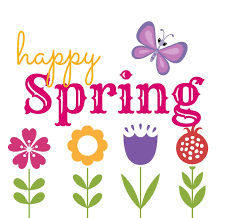 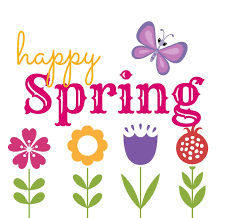 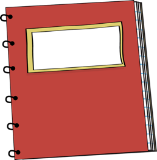 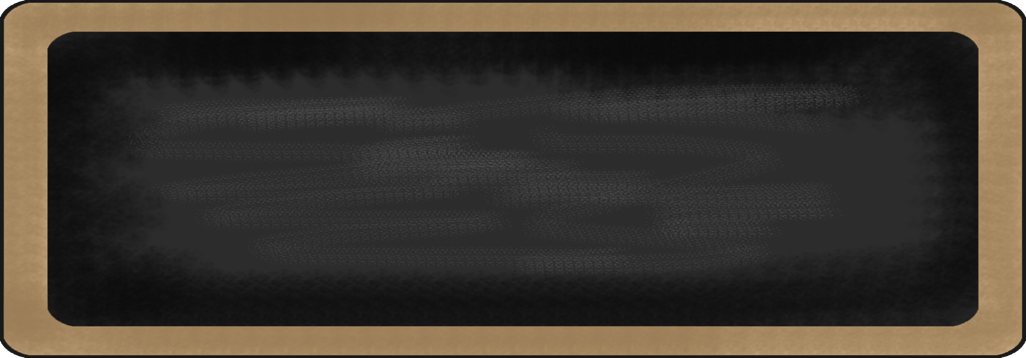 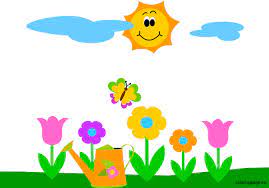 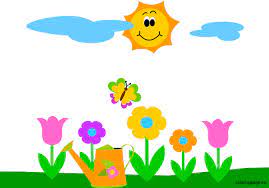 6Recordatorios:Martes y jueves: PE/Arte: No te olvides de las botellas de aguaDonaciones: Estamos pidiendo a los padres que por favor donen botellas de agua, spray Lysol y toallitas. ¡Muchas gracias! Kinder- LecturaIdioma KinderKinder- EscrituraKinder- Estudios Sociales/CienciaKinder- MatemáticasLos estudiantes comenzarán a trabajar en Benchmark Advance Unit  9: Meeting Our Needs and Wishes y Benchmark Advance: Unit 10: Forces and Motion.Los estudiantes leerán y compararán selecciones sobre necesidades y quieren entender por qué tomamos decisiones.  En esta unidad 10, los estudiantes leerán y compararán selecciones sobre fuerzas y movimiento para aprender cómo y por qué se mueven las cosas.  Los viernes los estudiantes practicarán actuación y lectura de guiones.Los estudiantes aprenderán sobre   use de signo de exclamación, compound palabras y opposites.Los estudiantes continuarán aprendiendo cómo incluir  comillas en sus oraciones puede mejorar sus habilidades de escritura.Los estudiantes  trabajarán en  Escritura: Unidad 9: Escritura de procesos: Texto de opinión.Los estudiantes continuarán escribiendo historias de opinión  ya que se ven a sí mismos como autores.Ciencia: En abril, la lección de ciencias de Kinder incluirá el estudio del aprendizaje sobre objetos en el espacio y fases lunares.  Participarán en el estudio sobre el cielo diurno y el cielo nocturno.  Se mejorará su conocimiento de las estaciones, junto con el descubrimiento de la ecología y el diseño de ingeniería: materia y energía del reloj de sol.  Estudios sociales:   Los estudiantes trabajarán en "Línea de tiempo de la vida del niño", "Vida familiar: pasado y presente", "Reglas y leyes". Los estudiantes también aprenderán sobre los símbolos y monumentos estadounidenses.Matemática:Los estudiantes trabajarán en las lecciones 24 – 27 en abril.  Los estudiantes aprenderán a contar hasta 100 por unos, comparar longitud, medir longitud y comparar peso.  Los estudiantes también revisarán y serán evaluados en recursos de mitad de unidad y fin de unidad en matemáticas.1er grado- Lectura1er grado- Idioma1er grado- Escritura1er grado- Estudios Sociales / Ciencias1er grado- MatemáticasLos estudiantes trabajarán  Benchmark Advance Unit 9: We Use Goods and Services, Benchmark Advance: Unit 10: Exploring Sound, Light, and Heat.  Losestudiantes  leerán y compararán selecciones sobre la fabricación y venta de bienes y la industria de servicios para comprender cómo usamos los bienes y servicios y leerán y compararán selecciones sobre sonido, luz y calor para comprender por qué son importantes para nuestras vidas. Los estudiantes continuarán aprendiendo sobre sustantivos, adjetivos, verbos y preposiciones.  Los estudiantes continuarán aprendiendo cómo incluir el u se de signo de exclamación y el uso de comillas en sus oraciones puede mejorar sus habilidades de escritura.En la escritura, los estudiantes trabajarán conla guía para escribir   Escritura: Unidad 10: Reflexión de escritura: narrativa, expositiva, opinión y poesía.Los estudiantes continuarán expandiendo su  texto  narrativo, expositivo y de opinión.Ciencia: En abril, la lección de ciencias para estudiantes de primer grado incluirá el estudio del aprendizaje sobre objetos en el espacio y las fases lunares.  Participarán en el estudio sobre el cielo diurno y el cielo nocturno.  Se mejorará su conocimiento de las estaciones, junto con el descubrimiento de la ecología y el diseño de ingeniería: materia y energía del reloj de sol.  Estudios sociales:    Los estudiantes trabajarán en "Línea de tiempo de la vida del niño", "Vida familiar: pasado y presente", "Reglas y leyes". Los estudiantes también aprenderán sobre los símbolos y monumentos estadounidenses.Matemática:Los estudiantes trabajarán en las lecciones 24 – 27 en abril.  Los estudiantes aprenderán a comprender la medición en pulgadas y centímetros, ordenar objetos por longitud, comparar longitudes indirectamente y decir la hora.